Instructions and Formatting Rules for Authors First Author’s Name (1) – Second Author’s Name (2)(1) Department of Electrical Engineering, Islamic  , Najaf Abad Branch,  jepe@iaun.ac.ir(2) Department of Computer Engineering, Islamic  , Najaf Abad Branch,  www.iaun.ac.irAbstract: Basic instruction for the preparation of a paper for the NEEC are presented. This document is itself an example of the desired layout and can be used as a template. The document contains information for all formats, type sizes, and typefaces in required styles, without need to define any. Style rules are provided to explain how to handle equations, units, figures, tables, abbreviations, and acronyms. Sections are also devoted to the preparation of acknowledgments, references, and authors' biographies. The English abstract is limited to 200 words in one or two paragraphs, and cannot contain equations, figures, tables, or references. It should concisely state what was done, how it was done, principal results, and their significance.Index Terms: Up to 5 keywords shall be provided as index termsI. IntroductionYour goal is to simulate the usual appearance of papers in an NEEC 2010. For items not addressed in these instructions, please refer to the last issue of your conference’s proceedings or your publications chair.Prepare your paper in full-size format. Follow the type sizes specified in Table I. Times New Roman is the preferred font.TABLE IType Sizes for PapersII. Helpful HintsPosition figures and tables at the tops and bottoms of columns.  Avoid placing them in the middle of columns.  Large figures and tables may span across both columns.  Figure captions should be centered below the figures; table captions should be centered above.Number citations consecutively in square brackets [1].  Punctuation follows the bracket [2]. Refer simply to the reference number, as in [3].Number equations consecutively with equation numbers in parentheses flush with the right margin, as in (1).				 (1)Reference[1]	M.A.Abido, “Optimal design of power system stabilizers using particle swarm optimization”, IEEE Trans. On Ene. Con., Vol.17, No.3, pp.406-413, Sep. 2002.[2]	A.Nasiri, A.Emadi, "Full digital control of a single phase series parallel uninterruptible power supply", IEEE/APEC, Vol.1, pp.443-449, Dec. 2004.[3]	M.H.Rashid, "Power electronics - circuits, devices, and applications", Prentice-Hall , 1993.[4]	M.Malinowski, "Sensor less control strategies for three phase PWM rectifiers", Ph.D Thesis, Warsaw, Poland, 2001, www.isep.pw.edu.pl).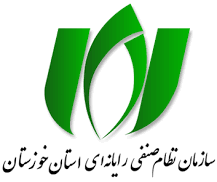 ششمین کنفرانس ملی مباحث نوین در کامپیوتر و فناوری اطلاعات 7th National Conference on Advanced Topics in Computer and Information Technology دوم آذر ماه 1402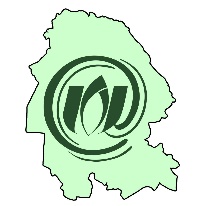 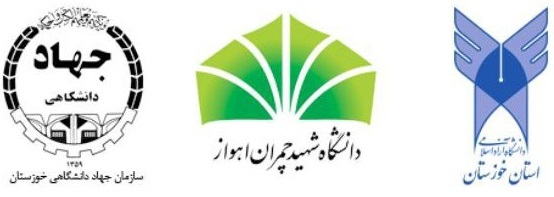 AppearanceAppearanceType size (pts.)BoldRegularType size (pts.)Table captions,a table superscripts6Section titles, a references, tables, table names,a first letters in table captions,a figure captions, footnotes, text subscripts, and superscripts8Abstract9Authors’ affiliations, main text, equations, first letters in section titlesa10Authors’ names11Paper title16